Summer French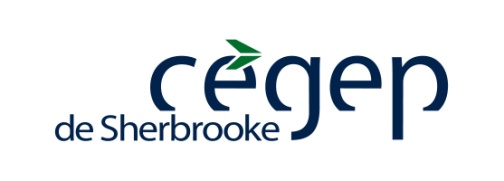 immersion programApplication FormDATE : LAST NAME(S) :    FIRST NAME(S) :  GENDER :    Male	  Female    STATUS :   Teacher 		  StudentCOMPLETED ADDRESS:PHONE NUMBERHome :     Mobile : E-Mail :  	DATE OF BIRTH :  		LANGUAGE :                                       (yy/mm/dd)STUDY PROGRAM :   FRENCH LEVEL :   PASSPORT :Nationality on your passport    Expiration date												                  (yy/mm/dd)REFERRED BY :  	I know I have to provide insurance coverage in case of illness, accident or hospitalization for the duration of my stay in Quebec.INFORMATION ABOUT YOUR HOME SCHOOLYOUR SCHOOL NAME  :  YOUR SCHOOL ADDRESS :   CONTACT PERSON AT YOUR SCHOOL : PHONE NUMBER :        PAYMENT(Provide postal delays)Before March 1, you must confirm your registration and send a deposit of 150 $.  Canadian money order  Bank draftBefore April 1, you must pay the balance of 1 295,00 $, for a total due of 1 445,00 $.  Canadian money order  Bank draftPlease make your payment to the Cégep de Sherbrooke. Your application must be completed and mailed with your payment to this office :Service de l’internationalisation475, rue du Cégep, local 5-41-121Sherbrooke (Québec)  J1E 4K1CANADA